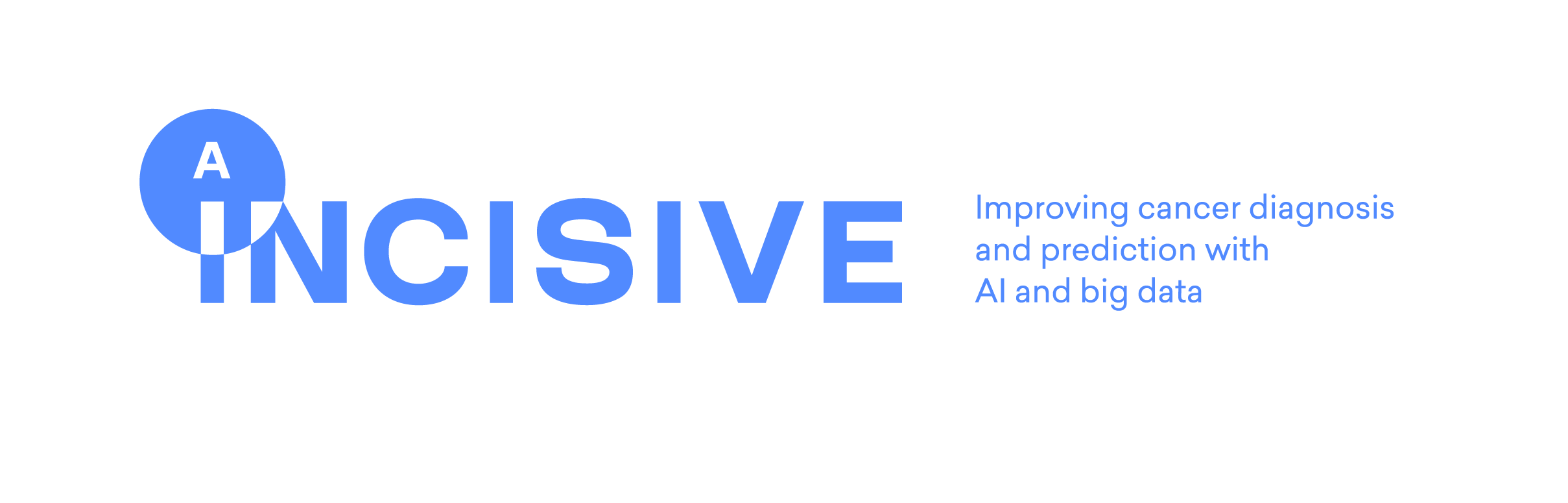 A Multimodal AI-based Toolbox and an Interoperable Health Imaging Repository for the Empowerment of Imaging Analysis related to the Diagnosis, Prediction and Follow-up of CancerLetter of Intent for entities external to the INCISIVE consortium to become contributors to the INCISIVE Hybrid Repository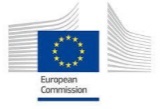 November, 2023Dear Sir/Madam, The INCISIVE project, funded by the Horizon Europe programme under the Grant Agreement 952179, is a four-year Research and Innovation Action that aims to develop a set of Artificial Intelligence methodologies, techniques and algorithms that, when applied to medical images of various origins (CT, MRI, PET, Mammograms...) are able to reliably detect the presence of prostate, colon, breast and lung tumours and cancers and provide information about the prognosis of the disease, state and malignancy among others. On the other hand, the project has as a secondary objective to build and develop a global Open Access repository of anonymized medical images that allows the free contribution of images from multiple hospitals and of various formats while guaranteeing all the regulatory, ethical and legal dimensions of the European Union. The following document has been designed to act as a non-binding letter of intent, aiming at capturing the possible interest of external parties to participate in the contribution of their images under the INCISIVE Data Sharing Agreement framework fully respecting the GDPR requirements and aligned with the European Health Data Space (EHDS) objectives. This letter is not binding at this stage and deeper negotiations with each potential consortium-external data provider will be carried out in order to conclude to the signing of the data sharing agreement.By means of this letter, the undersigned entity expresses a commitment to support the INCISIVE’s Hybrid Repository via the contribution of multimodal medical images available at their institution. The reason why the INCISIVE consortium requests this support is because we sincerely believe that this project has the potential to create and implement a tangible change in European Healthcare systems and expand the scientific, medical and technological prowess of the European Union in the coming years.Yours sincerely.____________________________Signature of external entity (Name and Surname, and affiliated entity)